Sayı	: 88668181-302.01.06/						                 25.11.2019Konu  : Yatay GeçişYatay Geçiş ve Ders İntibak Komisyonu Karar Tutanağı1.Gündem Maddesi: 2019-2020 Eğitim-Öğretim yılı Güz Döneminde Bölümümüze yatay geçiş başvurusu yapan ……………………… T.C. kimlik numaralı…………….………….. adlı öğrencinin, ………. Üniversitesi …… Meslek yüksek okulu …….. Programı almış olduğu derslerin incelenmesi ve alması gereken derslerin belirlenmesi konusu görüşmeye açılmıştır.	08/01/2015 tarihli Yükseköğretim Yürütme Kurulu toplantısında karara bağlanan merkezi puan bazlı yatay geçişe de öğrencinin şartları uymamaktadır. Şöyle ki, okulumuz ………………. Programına ………. Yılında en düşük puanla yerleşen öğrencinin …….. Puanı …..’dır. Öğrencinin aynı yıl …….. puanı ise ………’dir. Dolayısıyla öğrencinin kayıt olduğu yıldaki merkezi yerleştirme puanlarının Meslek Yüksekokulumuz ……… programının girdiği yıldaki taban puanından az olması nedeniyle merkezi yerleştirme puanı ile gerçekleşebilecek yatay geçiş imkânı da bulunmamaktadır.Doç. Dr. Polat Sait ALPMANBölüm BaşkanıAdı Soyadı	        Adı Soyadı	                                     Adı Soyadıİmza                                                   İmza                                                  İmza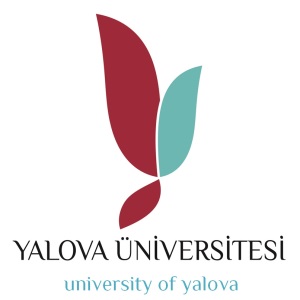 T.C.YALOVA ÜNİVERSİTESİÇınarcık Meslek Yüksekokulu    Sosyal Hizmetler Program Başkanlığı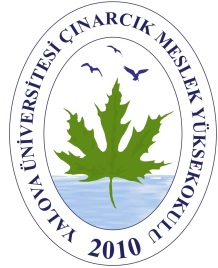 